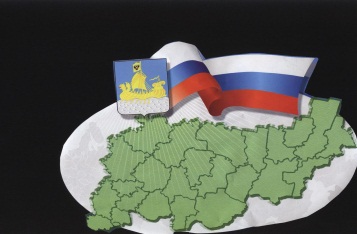                                                           ИНФОРМАЦИОННЫЙ БЮЛЛЕТЕНЬСодержаниеПостановление администрации сельского поселения от 01.02.2017 № 2«О внесении изменений в Приложение № 1 «Стоимость услуг, предоставляемых согласно гарантированному перечню услуг по погребению» утвержденное постановлением администрации Сандогорского сельского поселения Костромского муниципального района Костромской области от 30.03.2012 г. № 8»………………1*****АДМИНИСТРАЦИЯ САНДОГОРСКОГО СЕЛЬСКОГО ПОСЕЛЕНИЯКОСТРОМСКОГО МУНИЦИПАЛЬНОГО РАЙОНА КОСТРОМСКОЙ ОБЛАСТИП О С Т А Н О В Л Е Н И Еот 01 февраля 2017 года № 2                                                                           с. СандогораВ соответствии со ст.9 и 12 Федерального закона от 2 января 1996 года 8-ФЗ «О погребении и похоронном деле», постановлением администрации Костромской области от 7 мая 2009 года № 206-а «О реализации Федерального закона от 12.11.1996 № 8-ФЗ «О погребении и похоронном деле» в Костромской области», в связи с вступлением в силу постановления Правительства Российской Федерации от 26.01.2017 № 88 «Об утверждении размера индексации выплат, пособий и компенсаций в 2017 году»,администрация ПОСТАНОВЛЯЕТ:1. Внести изменения в Приложение № 1 «Стоимость услуг, предоставляемых согласно гарантированному перечню услуг по погребению» утвержденное постановлением администрации Сандогорского сельского поселения Костромского муниципального района Костромской области от 30.03.2012 г. № 8, изложив его в следующей редакции:2. Опубликовать настоящее постановление в печатном средстве массовой информации Сандогорского сельского поселения «Депутатский вестник».3. Настоящее постановление вступает в силу с 01.02.2017 г.4. Постановление от 10.12.2014 № 59 считать утратившим силу с 01.02.2017 г.Глава Сандогорскогосельского поселения                                                                                                                                 А.А. Нургазизов*****Бюллетень выходит                                                              № 1  от  01 февраля 2017 годас 1 июля 2006 годаУчредитель: Совет депутатов Сандогорского сельского поселения, Костромского муниципального района, Костромской области.                           Тираж  10 экз.  О внесении изменений в Приложение № 1 «Стоимость услуг, предоставляемых согласно гарантированному перечню услуг по погребению» утвержденное постановлением администрации Сандогорского сельского поселения Костромского муниципального района Костромской области от 30.03.2012 г. № 8№ п/п Наименование услугСтоимость набора услуг (руб.)1.Гроб деревянный7002.Доставка гроба и других ритуальных принадлежностей 8003.Перевозка тела умершего с указанного адреса на кладбище (услуги автокатафалка)1 3004.Захоронение2 762,25Стоимость гарантированного перечня услуг5 562,25Адрес издательства:Костромская область,Костромской район, с.  Сандогора,ул. Молодежная д.7Контактный телефон669-336Ответственный за выпускИ.Б. Бондарева